DECLARAÇÃO DE RESPONSABILIDADE             Os autores abaixo assinados do manuscrito intitulado “A contribuição do Brasil para a pesquisa em atividade física e saúde no cenário internacional” declaram que participaram ativamente do planejamento, coleta dos dados e escrita do artigo. Além disto, declaram que o estudo não foi previamente publicado e nem está sendo analisado por outra revista. Pelotas, RS, 03 de abril de 2014.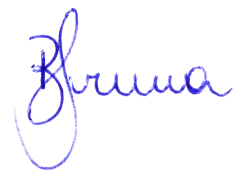 ____________________________                              Bruna Gonçalves Cordeiro da Silva ____________________________ Juan Pablo Rey-López	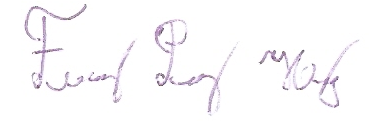 ____________________________                              Fernando Pires Hartwig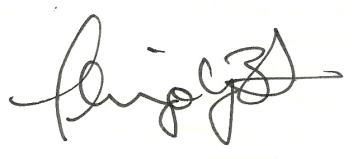 _____________________________                              Thiago Gonzalez Barbosa-Silva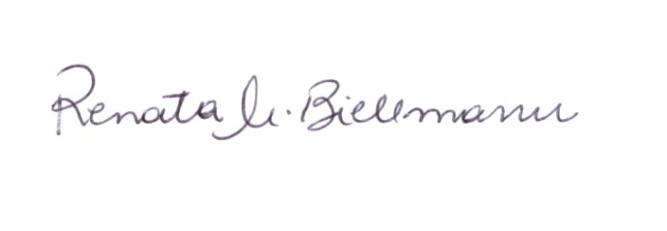 ____________________________                              Renata Moraes Bielemann 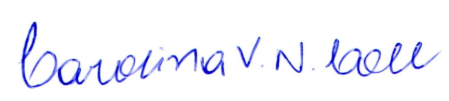 _____________________________                              Carolina de Vargas Nunes Coll